Sec-A                                                                                                  Q.1  Explain the usage of stack in recursive algorithm implementation?In recursive algorithms, stack data structures is used to store the return address when a recursive call is encountered and also to store the values of all the parameters essential to the current state of the procedure.Q.2 List out Applications of queue   Operating systems often maintain a queue of processes that are ready to execute or that are waiting for a particular event to occur. Computer systems must often provide a “h processes, two programs, or even two systems. This holding area is usually called a “buffer”       and   is   often   implemented as a queue.Q.3 What are applications of stack?Conversion of expression   Evaluation of expression   Parentheses matching   RecursionQ.4 Define double circularly linked list?In a doubly linked list, if the last node or pointer of the list, point to the first element of the list, then it is a circularly linked list.Q.5 How to implement stack using singly linked list Stack is an Last In First Out (LIFO) data structure. Here , elements are inserted from one end called push operation and the same elements are deleted from the same end called pop operation So, using singly linked list stack operations are performed in the front or other way ew can perform rear end also.                         Sec-B                                                                                                         (4*2.5=10 Marks)                            Q.1  Define Bubble sort. Explain with example and algorithm. Bubble sort is the one of the easiest sorting method. In this method each data item is compared with its neighbor and if it is an descending sorting , then the bigger number is moved to the top of allThe smaller numbers are slowly moved to the bottom position, hence it is also called as the exchange sort.take an unsorted array for our example. Bubble sort takes Ο(n2) time so we're keeping it short and precise.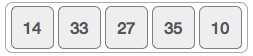 Bubble sort starts with very first two elements, comparing them to check which one is greater.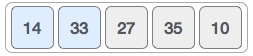 In this case, value 33 is greater than 14, so it is already in sorted locations. Next, we compare 33 with 27.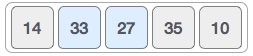 We find that 27 is smaller than 33 and these two values must be swapped.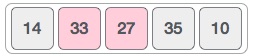 The new array should look like this −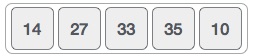 Next we compare 33 and 35. We find that both are in already sorted positions.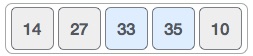 Then we move to the next two values, 35 and 10.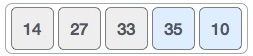 We know then that 10 is smaller 35. Hence they are not sorted.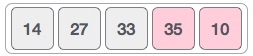 We swap these values. We find that we have reached the end of the array. After one iteration, the array should look like this −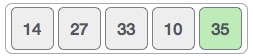 To be precise, we are now showing how an array should look like after each iteration. After the second iteration, it should look like this −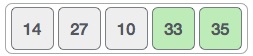 Notice that after each iteration, at least one value moves at the end.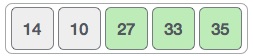 And when there's no swap required, bubble sorts learns that an array is completely sorted.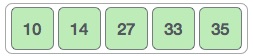 Now we should look into some practical aspects of bubble sort.AlgorithmWe assume list is an array of n elements. We further assume that swap function swaps the values of the given array elements.begin BubbleSort(list)   for all elements of list      if list[i] > list[i+1]         swap(list[i], list[i+1])      end if   end for   return listQ.2 Define merge sort with taking any example.Merge sort is based on divide and conquer method. It takes the list to be stored and divide it in half to create two unsorted lists.The two unsorted lists are then sorted and merge to get a sorted list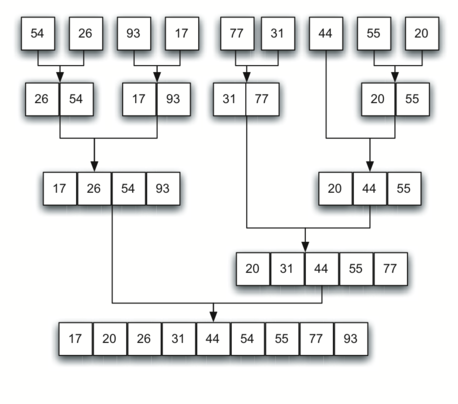 Q.3  how to implement queue using stacks.Method 1 (By making enQueue operation costly) This method makes sure that oldest entered element is always at the top of stack 1, so that deQueue operation just pops from stack1. To put the element at top of stack1, stack2 is used.Method 2 (By making deQueue operation costly)In this method, in en-queue operation, the new element is entered at the top of stack1. In de-queue operation, if stack2 is empty then all the elements are moved to stack2 and finally top of stack2 is returned.Q.4 Mention the various types of searching techniques in C.Linear search:A simple approach is to do linear search, i.e Start from the leftmost element of arr[] and one by one compare x with each element of arr[]If x matches with an element, return the index. If x doesn’t match with any of elements, return -1.Binary searchBinary Search: Search a sorted array by repeatedly dividing the search interval in half. Begin with an interval covering the whole array. If the value of the search key is less than the item in the middle of the interval, narrow the interval to the lower half. Otherwise narrow it to the upper half. Repeatedly check until the value is found or the interval is empty.Q.5  Give a brief  working of queue in round robin scheduling algorithmSolution: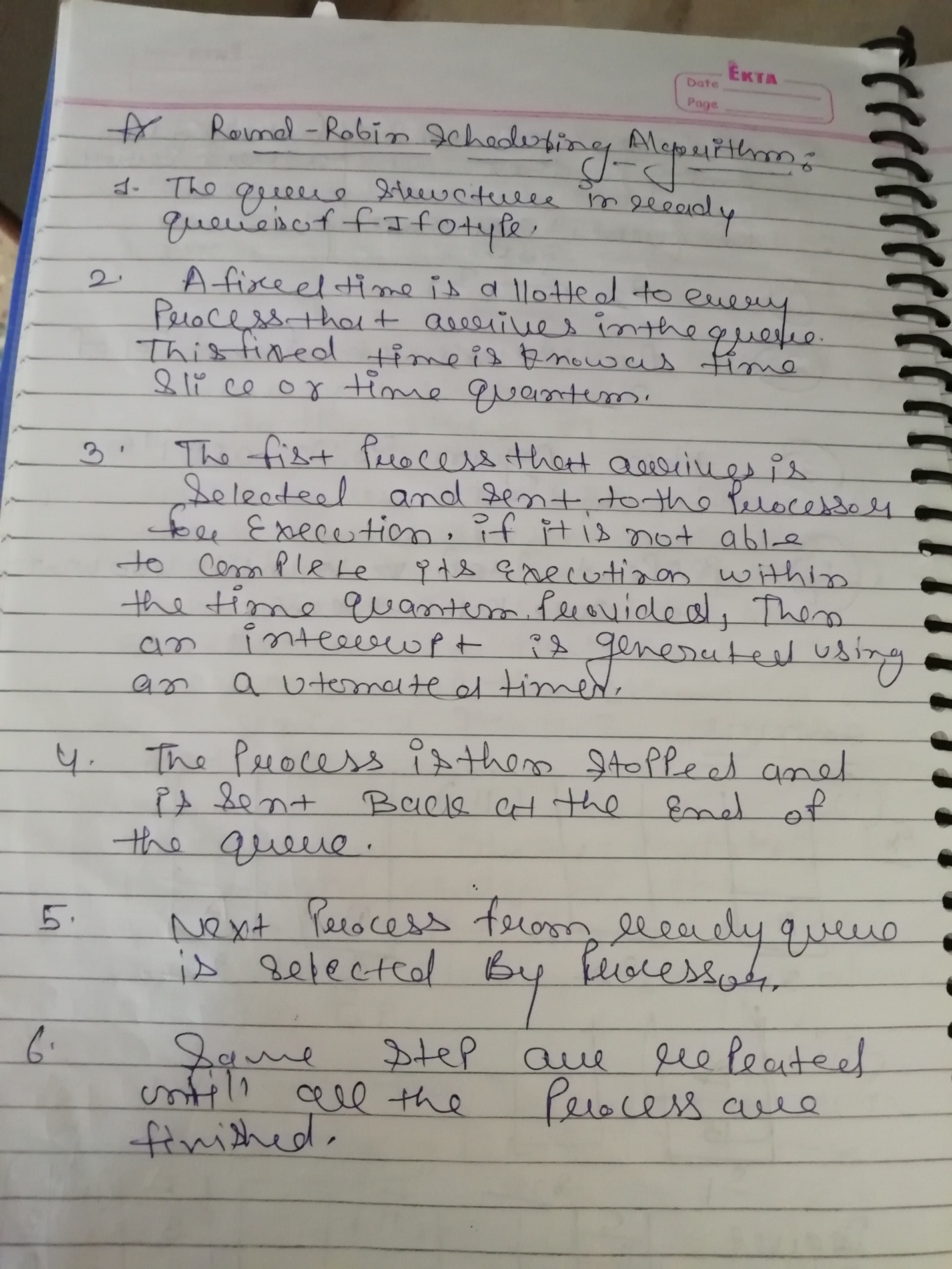 Q.6 What are the two operations of Stack? Explain any one with example and algorithm working.Solution:PUSHPOPSec-C                                                                                                        Q.1 Convert (a+(b*(c-d)+(e)-(f*g))) into postfix notation. write down the algorithm of infix to prefix conversionSolution:a b c d - * e + f g * - +Step 1. Push “)” onto STACK, and add “(“ to end of the AStep 2. Scan A from right to left and repeat step 3 to 6 for each element of A until the STACK is emptyStep 3. If an operand is encountered add it to BStep 4. If a right parenthesis is encountered push it onto STACKStep 5. If an operator is encountered then:	 a. Repeatedly pop from STACK and add to B each operator (on the top of STACK) which has same         or higher precedence than the operator.     b. Add operator to STACKStep 6. If left parenthesis is encontered then	 a. Repeatedly pop from the STACK and add to B (each operator on top of stack until a left parenthesis is encounterd)	 b. Remove the left parenthesisStep 7. ExitQ.2 What is difference between singly and doubly linked list? Explain it with example. Write down the algorithm to insert a data item in singly linked list.The main difference between singly linked list and doubly linked list is the ability to traverse. In a single linked list, node only points towards next node, and there is no pointer to previous node, which means you can not traverse back on a singly linked list. On the other hand doubly linked list maintains two pointers, towards next and previous node, which allows you to navigate in both direction in any linked list.Step 1: If AVAIL=NULL then
              Write “Availability Stack is Empty”
           Else
           NEW_NODE=AVAIL
           AVAIL = AVAIL->LINK
Step 2: If FIRST = NULL then
              NEW_NODE -> INFO = X
           NEW_NODE -> LINK = NULL
           FIRST = NEW_NODE
           Else
           NEW_NODE -> INFO = X
           NEW_NODE -> LINK = NULL
           SAVE = FIRST
           Repeat while SAVE->LINK ≠ NULL
           SAVE = SAVE->LINK
           SAVE->LINK = NEW_NODE
Step 3: ExitQ.3 Explain the application of stack in case of tower of Hanoi problem. Solve the tower (3, A, B, C).N=3, Beg=A, Aux=B, End=C. also write down the algorithm.Step 1 − Move n-1 disks from source to auxStep 2 − Move nth disk from source to destStep 3 − Move n-1 disks from aux to destA recursive algorithm for Tower of Hanoi can be driven as follows −STARTProcedure Hanoi(disk, source, dest, aux)   IF disk == 1, THEN      move disk from source to dest                ELSE      Hanoi(disk - 1, source, aux, dest)     // Step 1      move disk from source to dest          // Step 2      Hanoi(disk - 1, aux, dest, source)     // Step 3   END IFEND ProcedureSTOPConceptDefinitionStack PushThe procedure of inserting a new element to the top of the stack is known as Push OperationStack OverflowAny attempt to insert a new element in already full stack is results into Stack Overflow.Stack PopThe procedure of removing element from the top of the stack is called Pop Operation.Stack UnderflowAny attempt to delete an element from already empty stack results into Stack Underflow.